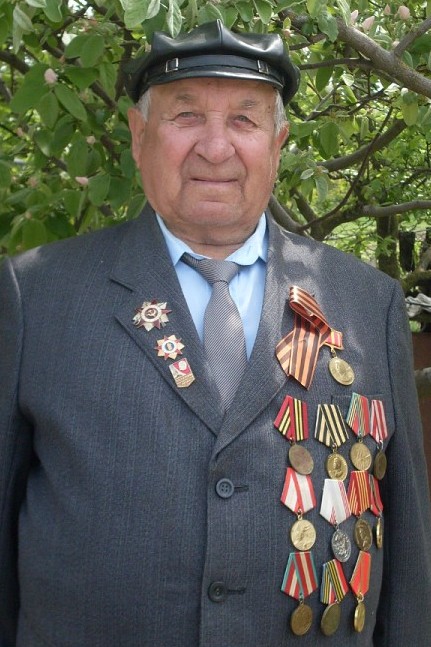 ДавиденкоНиколай Яковлевич20.08.1927 г. -14.07.2014 г.